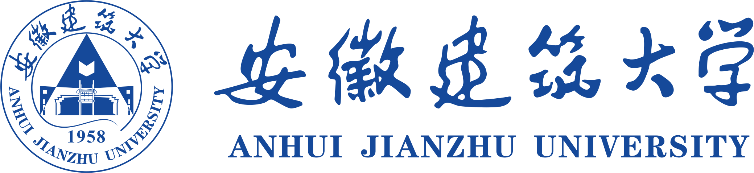 大学生创新创业训练计划项目申  报  书项目名称：                                     项目类别：                                     负责人姓名：            电话：                 所在学院：            年级专业：               指导教师：                                     填表日期：                                     教务处（招生办、创新创业学院） 制2024年3月意识形态责任承诺书为了牢牢把握科学研究正确的政治方向和学术导向，本人郑重作出如下承诺：在项目申报、执行或结项工作中坚持中国特色社会主义方向，坚持马克思主义在科学研究中的指导地位，严守意识形态红线。如有违反，本人自愿承担全部责任。                     项目负责人（签字）：                            年     月    日项目负责人承诺：我承诺对本申请书填写的各项内容的真实性负责，保证没有知识产权争议。如获准立项，我承诺以本申请书为有法律约束力的立项协议，遵守教务处（招生办、创新创业学院）的相关规定，按计划认真开展研究工作，取得预期研究成果。教务处（招生办、创新创业学院）有使用本申请书所有数据和资料的权利。若填报失实、违反规定，本人将承担全部责任。                                项目负责人（签字）                                  年   月   日说      明一、项目分类1.创新训练项目是本科生个人或团队，在导师指导下，自主完成创新性研究项目设计、研究条件准备和项目实施、研究报告撰写、成果（学术）交流等工作。2.创业训练项目是本科生团队，在导师指导下，团队中每个学生在项目实施过程中扮演一个或多个具体的角色，完成编制商业计划书、开展可行性研究、模拟企业运行、参加企业实践、撰写创业报告等工作。3.创业实践项目是学生团队，在学校导师和企业导师共同指导下，采用前期创新训练项目（或创新性实验）成果，提出一项具有市场前景的创新性产品或服务，以此为基础开展创业实践活动。二、填写与印刷要求填写时可以改变字体大小等，但要确保表格的样式完整；填写完后建议用A4纸双面印刷。项目负责人情况姓  名学号学号学号学号项目负责人情况年级/专业年级/专业年级/专业年级/专业年级/专业项目负责人情况项目名称项目名称项目负责人情况关键词（3-5个）关键词（3-5个）项目负责人情况电子邮箱手  机手  机手  机手  机项目组成员情况姓 名性 别性 别出生年月出生年月出生年月年级/专业年级/专业年级/专业年级/专业年级/专业学 号学 号学 号项目组成员情况项目组成员情况项目组成员情况项目组成员情况项目组成员情况指导教师姓 名性 别性 别职 称职 称职 称所在单位及职务所在单位及职务所在单位及职务所在单位及职务所在单位及职务所在单位及职务联系电话联系电话指导教师指导教师该项目依托国家级、省部级科研项目情况（没有可不填）该项目依托国家级、省部级科研项目情况（没有可不填）该项目依托国家级、省部级科研项目情况（没有可不填）该项目依托国家级、省部级科研项目情况（没有可不填）该项目依托国家级、省部级科研项目情况（没有可不填）该项目依托国家级、省部级科研项目情况（没有可不填）该项目依托国家级、省部级科研项目情况（没有可不填）该项目依托国家级、省部级科研项目情况（没有可不填）该项目依托国家级、省部级科研项目情况（没有可不填）该项目依托国家级、省部级科研项目情况（没有可不填）该项目依托国家级、省部级科研项目情况（没有可不填）该项目依托国家级、省部级科研项目情况（没有可不填）该项目依托国家级、省部级科研项目情况（没有可不填）该项目依托国家级、省部级科研项目情况（没有可不填）该项目依托国家级、省部级科研项目情况（没有可不填）项目名称项目名称项目名称项目名称项目名称项目号项目号项目号项目号项目级别项目级别主持人主持人主持人立项年份一、项目简介（不超过600字）一、项目简介（不超过600字）一、项目简介（不超过600字）一、项目简介（不超过600字）一、项目简介（不超过600字）一、项目简介（不超过600字）一、项目简介（不超过600字）一、项目简介（不超过600字）一、项目简介（不超过600字）一、项目简介（不超过600字）一、项目简介（不超过600字）一、项目简介（不超过600字）一、项目简介（不超过600字）一、项目简介（不超过600字）一、项目简介（不超过600字）二、申请理由（包括项目负责人/项目团队具备的前期研究基础、知识专长、特长兴趣等，不超过2000字）二、申请理由（包括项目负责人/项目团队具备的前期研究基础、知识专长、特长兴趣等，不超过2000字）二、申请理由（包括项目负责人/项目团队具备的前期研究基础、知识专长、特长兴趣等，不超过2000字）二、申请理由（包括项目负责人/项目团队具备的前期研究基础、知识专长、特长兴趣等，不超过2000字）二、申请理由（包括项目负责人/项目团队具备的前期研究基础、知识专长、特长兴趣等，不超过2000字）二、申请理由（包括项目负责人/项目团队具备的前期研究基础、知识专长、特长兴趣等，不超过2000字）二、申请理由（包括项目负责人/项目团队具备的前期研究基础、知识专长、特长兴趣等，不超过2000字）二、申请理由（包括项目负责人/项目团队具备的前期研究基础、知识专长、特长兴趣等，不超过2000字）二、申请理由（包括项目负责人/项目团队具备的前期研究基础、知识专长、特长兴趣等，不超过2000字）二、申请理由（包括项目负责人/项目团队具备的前期研究基础、知识专长、特长兴趣等，不超过2000字）二、申请理由（包括项目负责人/项目团队具备的前期研究基础、知识专长、特长兴趣等，不超过2000字）二、申请理由（包括项目负责人/项目团队具备的前期研究基础、知识专长、特长兴趣等，不超过2000字）二、申请理由（包括项目负责人/项目团队具备的前期研究基础、知识专长、特长兴趣等，不超过2000字）二、申请理由（包括项目负责人/项目团队具备的前期研究基础、知识专长、特长兴趣等，不超过2000字）二、申请理由（包括项目负责人/项目团队具备的前期研究基础、知识专长、特长兴趣等，不超过2000字）三、项目方案（研究思路、研究框架和内容、研究方法，不超过5000字）三、项目方案（研究思路、研究框架和内容、研究方法，不超过5000字）三、项目方案（研究思路、研究框架和内容、研究方法，不超过5000字）三、项目方案（研究思路、研究框架和内容、研究方法，不超过5000字）三、项目方案（研究思路、研究框架和内容、研究方法，不超过5000字）三、项目方案（研究思路、研究框架和内容、研究方法，不超过5000字）三、项目方案（研究思路、研究框架和内容、研究方法，不超过5000字）三、项目方案（研究思路、研究框架和内容、研究方法，不超过5000字）三、项目方案（研究思路、研究框架和内容、研究方法，不超过5000字）三、项目方案（研究思路、研究框架和内容、研究方法，不超过5000字）三、项目方案（研究思路、研究框架和内容、研究方法，不超过5000字）三、项目方案（研究思路、研究框架和内容、研究方法，不超过5000字）三、项目方案（研究思路、研究框架和内容、研究方法，不超过5000字）三、项目方案（研究思路、研究框架和内容、研究方法，不超过5000字）三、项目方案（研究思路、研究框架和内容、研究方法，不超过5000字）四、项目特色与创新（不超过1000字）四、项目特色与创新（不超过1000字）四、项目特色与创新（不超过1000字）四、项目特色与创新（不超过1000字）四、项目特色与创新（不超过1000字）四、项目特色与创新（不超过1000字）四、项目特色与创新（不超过1000字）四、项目特色与创新（不超过1000字）四、项目特色与创新（不超过1000字）四、项目特色与创新（不超过1000字）四、项目特色与创新（不超过1000字）四、项目特色与创新（不超过1000字）四、项目特色与创新（不超过1000字）四、项目特色与创新（不超过1000字）四、项目特色与创新（不超过1000字）五、项目进度安排（精确到月份）五、项目进度安排（精确到月份）五、项目进度安排（精确到月份）五、项目进度安排（精确到月份）五、项目进度安排（精确到月份）五、项目进度安排（精确到月份）五、项目进度安排（精确到月份）五、项目进度安排（精确到月份）五、项目进度安排（精确到月份）五、项目进度安排（精确到月份）五、项目进度安排（精确到月份）五、项目进度安排（精确到月份）五、项目进度安排（精确到月份）五、项目进度安排（精确到月份）五、项目进度安排（精确到月份）六、项目经费使用计划六、项目经费使用计划六、项目经费使用计划六、项目经费使用计划六、项目经费使用计划六、项目经费使用计划六、项目经费使用计划六、项目经费使用计划六、项目经费使用计划六、项目经费使用计划六、项目经费使用计划六、项目经费使用计划六、项目经费使用计划六、项目经费使用计划六、项目经费使用计划七、项目预期成果（国家级项目必须对照结项要求按点撰写）七、项目预期成果（国家级项目必须对照结项要求按点撰写）七、项目预期成果（国家级项目必须对照结项要求按点撰写）七、项目预期成果（国家级项目必须对照结项要求按点撰写）七、项目预期成果（国家级项目必须对照结项要求按点撰写）七、项目预期成果（国家级项目必须对照结项要求按点撰写）七、项目预期成果（国家级项目必须对照结项要求按点撰写）七、项目预期成果（国家级项目必须对照结项要求按点撰写）七、项目预期成果（国家级项目必须对照结项要求按点撰写）七、项目预期成果（国家级项目必须对照结项要求按点撰写）七、项目预期成果（国家级项目必须对照结项要求按点撰写）七、项目预期成果（国家级项目必须对照结项要求按点撰写）七、项目预期成果（国家级项目必须对照结项要求按点撰写）七、项目预期成果（国家级项目必须对照结项要求按点撰写）七、项目预期成果（国家级项目必须对照结项要求按点撰写）八、项目组成员诚信承诺本项目负责人和全体成员慎重承诺，该项目不抄袭他人成果，不弄虚作假，能够按照要求完成项目研究。项目组成员签名（手签）：                                 年    月     日八、项目组成员诚信承诺本项目负责人和全体成员慎重承诺，该项目不抄袭他人成果，不弄虚作假，能够按照要求完成项目研究。项目组成员签名（手签）：                                 年    月     日八、项目组成员诚信承诺本项目负责人和全体成员慎重承诺，该项目不抄袭他人成果，不弄虚作假，能够按照要求完成项目研究。项目组成员签名（手签）：                                 年    月     日八、项目组成员诚信承诺本项目负责人和全体成员慎重承诺，该项目不抄袭他人成果，不弄虚作假，能够按照要求完成项目研究。项目组成员签名（手签）：                                 年    月     日八、项目组成员诚信承诺本项目负责人和全体成员慎重承诺，该项目不抄袭他人成果，不弄虚作假，能够按照要求完成项目研究。项目组成员签名（手签）：                                 年    月     日八、项目组成员诚信承诺本项目负责人和全体成员慎重承诺，该项目不抄袭他人成果，不弄虚作假，能够按照要求完成项目研究。项目组成员签名（手签）：                                 年    月     日八、项目组成员诚信承诺本项目负责人和全体成员慎重承诺，该项目不抄袭他人成果，不弄虚作假，能够按照要求完成项目研究。项目组成员签名（手签）：                                 年    月     日八、项目组成员诚信承诺本项目负责人和全体成员慎重承诺，该项目不抄袭他人成果，不弄虚作假，能够按照要求完成项目研究。项目组成员签名（手签）：                                 年    月     日八、项目组成员诚信承诺本项目负责人和全体成员慎重承诺，该项目不抄袭他人成果，不弄虚作假，能够按照要求完成项目研究。项目组成员签名（手签）：                                 年    月     日八、项目组成员诚信承诺本项目负责人和全体成员慎重承诺，该项目不抄袭他人成果，不弄虚作假，能够按照要求完成项目研究。项目组成员签名（手签）：                                 年    月     日八、项目组成员诚信承诺本项目负责人和全体成员慎重承诺，该项目不抄袭他人成果，不弄虚作假，能够按照要求完成项目研究。项目组成员签名（手签）：                                 年    月     日八、项目组成员诚信承诺本项目负责人和全体成员慎重承诺，该项目不抄袭他人成果，不弄虚作假，能够按照要求完成项目研究。项目组成员签名（手签）：                                 年    月     日八、项目组成员诚信承诺本项目负责人和全体成员慎重承诺，该项目不抄袭他人成果，不弄虚作假，能够按照要求完成项目研究。项目组成员签名（手签）：                                 年    月     日八、项目组成员诚信承诺本项目负责人和全体成员慎重承诺，该项目不抄袭他人成果，不弄虚作假，能够按照要求完成项目研究。项目组成员签名（手签）：                                 年    月     日八、项目组成员诚信承诺本项目负责人和全体成员慎重承诺，该项目不抄袭他人成果，不弄虚作假，能够按照要求完成项目研究。项目组成员签名（手签）：                                 年    月     日九、指导教师意见签    名（手签，所有指导老师均需签名）：年   月   日九、指导教师意见签    名（手签，所有指导老师均需签名）：年   月   日九、指导教师意见签    名（手签，所有指导老师均需签名）：年   月   日九、指导教师意见签    名（手签，所有指导老师均需签名）：年   月   日九、指导教师意见签    名（手签，所有指导老师均需签名）：年   月   日九、指导教师意见签    名（手签，所有指导老师均需签名）：年   月   日九、指导教师意见签    名（手签，所有指导老师均需签名）：年   月   日九、指导教师意见签    名（手签，所有指导老师均需签名）：年   月   日九、指导教师意见签    名（手签，所有指导老师均需签名）：年   月   日九、指导教师意见签    名（手签，所有指导老师均需签名）：年   月   日九、指导教师意见签    名（手签，所有指导老师均需签名）：年   月   日九、指导教师意见签    名（手签，所有指导老师均需签名）：年   月   日九、指导教师意见签    名（手签，所有指导老师均需签名）：年   月   日九、指导教师意见签    名（手签，所有指导老师均需签名）：年   月   日九、指导教师意见签    名（手签，所有指导老师均需签名）：年   月   日十、所在学院意见负责人签名（盖章）： 年     月     日十、所在学院意见负责人签名（盖章）： 年     月     日十、所在学院意见负责人签名（盖章）： 年     月     日十、所在学院意见负责人签名（盖章）： 年     月     日十、所在学院意见负责人签名（盖章）： 年     月     日十、所在学院意见负责人签名（盖章）： 年     月     日十、所在学院意见负责人签名（盖章）： 年     月     日十、所在学院意见负责人签名（盖章）： 年     月     日十、所在学院意见负责人签名（盖章）： 年     月     日十、所在学院意见负责人签名（盖章）： 年     月     日十、所在学院意见负责人签名（盖章）： 年     月     日十、所在学院意见负责人签名（盖章）： 年     月     日十、所在学院意见负责人签名（盖章）： 年     月     日十、所在学院意见负责人签名（盖章）： 年     月     日十、所在学院意见负责人签名（盖章）： 年     月     日十一、学校意见安徽建筑大学创新创业学院（盖章）： 年     月     日十一、学校意见安徽建筑大学创新创业学院（盖章）： 年     月     日十一、学校意见安徽建筑大学创新创业学院（盖章）： 年     月     日十一、学校意见安徽建筑大学创新创业学院（盖章）： 年     月     日十一、学校意见安徽建筑大学创新创业学院（盖章）： 年     月     日十一、学校意见安徽建筑大学创新创业学院（盖章）： 年     月     日十一、学校意见安徽建筑大学创新创业学院（盖章）： 年     月     日十一、学校意见安徽建筑大学创新创业学院（盖章）： 年     月     日十一、学校意见安徽建筑大学创新创业学院（盖章）： 年     月     日十一、学校意见安徽建筑大学创新创业学院（盖章）： 年     月     日十一、学校意见安徽建筑大学创新创业学院（盖章）： 年     月     日十一、学校意见安徽建筑大学创新创业学院（盖章）： 年     月     日十一、学校意见安徽建筑大学创新创业学院（盖章）： 年     月     日十一、学校意见安徽建筑大学创新创业学院（盖章）： 年     月     日十一、学校意见安徽建筑大学创新创业学院（盖章）： 年     月     日